2015 CCRCA Specialty Shirts 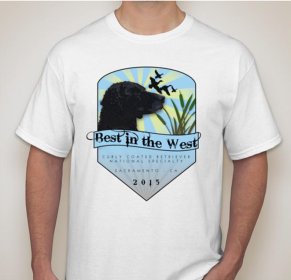 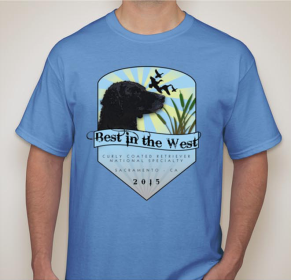 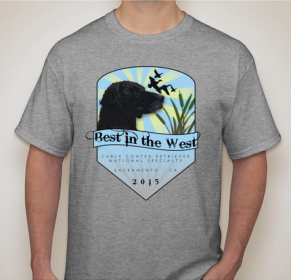 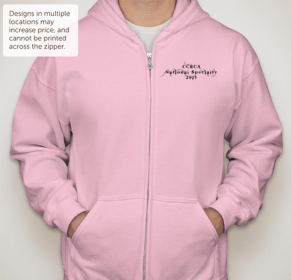 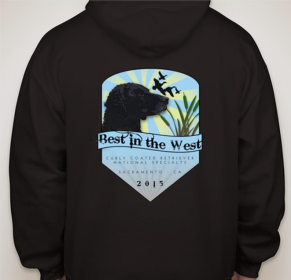 Youth - Adult: YXS, YS, YM, YL, YXL, S, M, L, XL, 2XL, 3XL, 4XL (add $5 for 2XL or larger) -$25 each       Sweatshirt: S, M, L, XL, 2XL – $45 each        Optional Shirt Colors:  	White/Blue/GreyPink/BlackChecks payable to CCRCA & Mail To:Iris Andre8603 Quartzite CircleGranite Bay, CA 95746Quantity	 Size	      Youth/Adult/Ladies                Color                                           Unit Price	  TotalI will pick up my shirt(s) at the National SpecialtyI would like my shirt(s) mailed (S&H $5 each)Ship To:Name: _______________________________________________________________Address: _____________________________________________________________	  ____________________________________________________________Order Confirmation E-Mail: ____________________________________________________Order Deadline September 1, 2015Order Deadline September 1, 2015S&HOrder Deadline September 1, 2015Order Deadline September 1, 2015Total Due